Тема:          ПЯТНо И СИЛУЭТЦель урока: изучить историю возникновения и развития техники «силуэт». Используя полученные знания выполнить композицию на тему по выбору :«Городской пейзаж»«Сельский пейзаж»«Традиции моего народа»«По мотивам Пушкина»Задачи:- познакомить с понятием «силуэт», историей возникновения и особенностями этой графической техники. Материалы для учащихся:бумага формата А3, графитный карандаш, тушь, кисти. 1 этап работы:  Нарисовать эскиз на выбранную тему.2 этап работы:  Найти пятно, проработать силуэт.3 этап работы: Перенести на  формат А3. Силуэт – это рисунок, изображение в виде пятна. В таком рисунке невозможно показать черты лица или другие детали, находящиеся внутри пятна, поэтому внешние очертания каждой фигуры должны быть очень выразительными, узнаваемыми.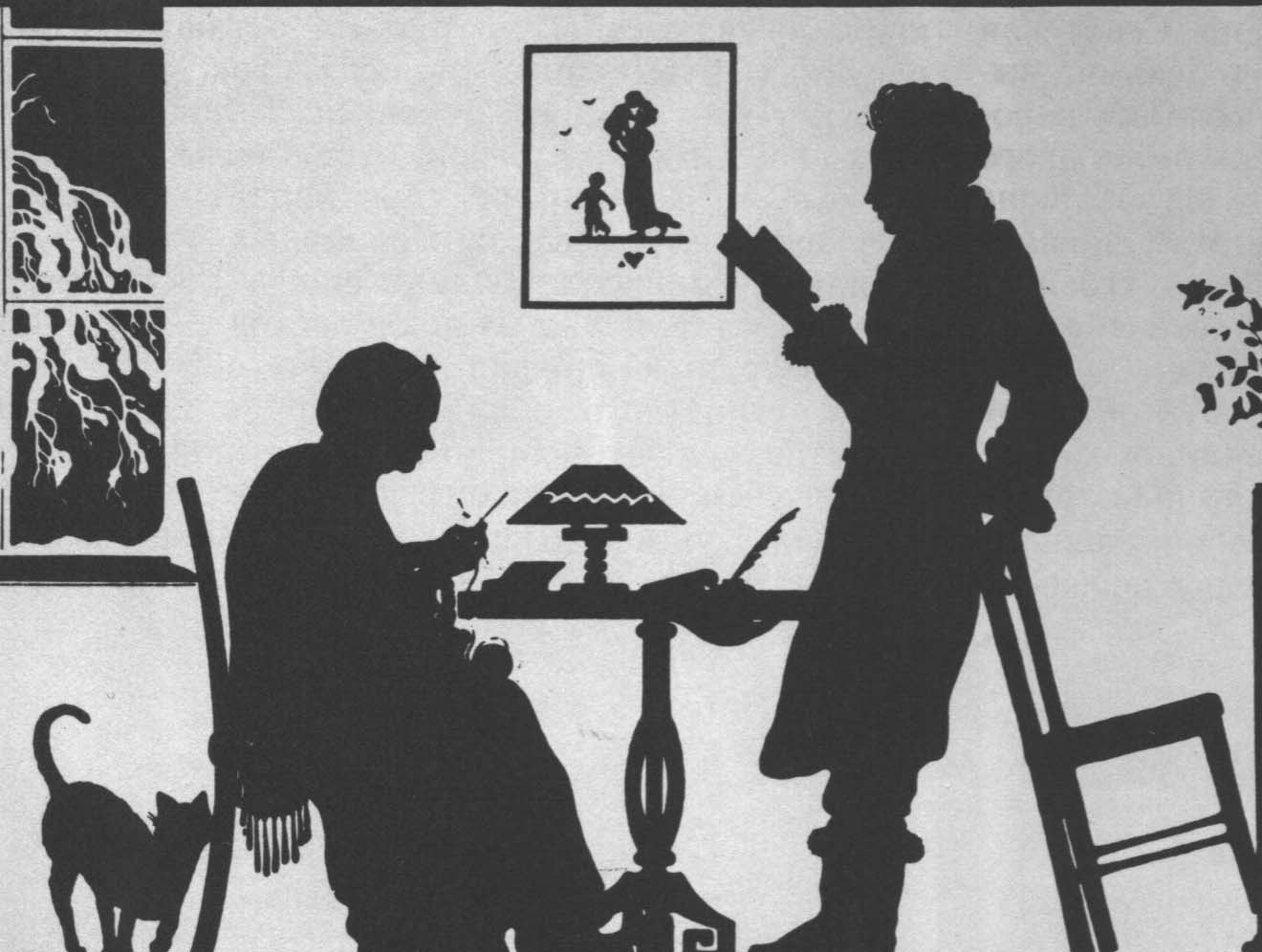 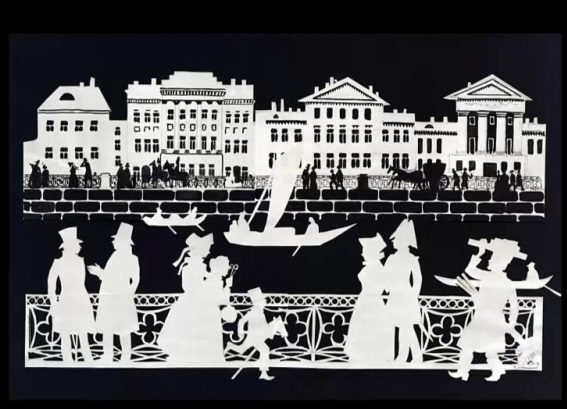 Силуэт как вид изобразительного искусства возник в глубокой древности в VI в. до н. э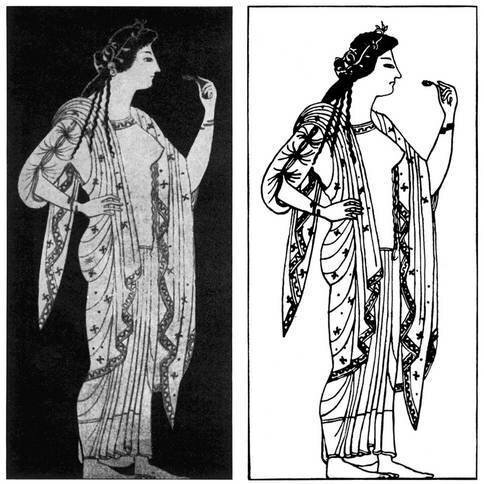 Возродилось искусство во Франции в первой половине 18 в.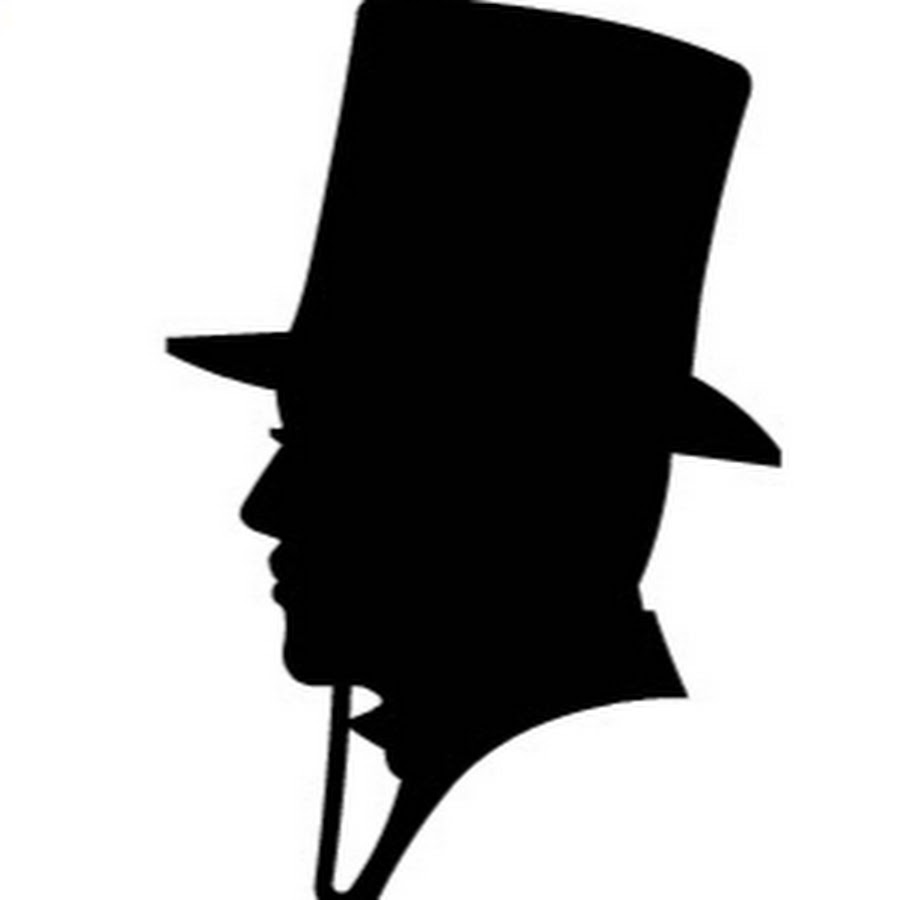 Этьен де Силуэт (1709— 1767)В первой половине XIX в. крупнейшим мастером силуэта был граф Ф. П. Толстой (1783-1873). За свою долгую жизнь Ф. П. Толстой сделал свыше 2 000 разнообразных работ.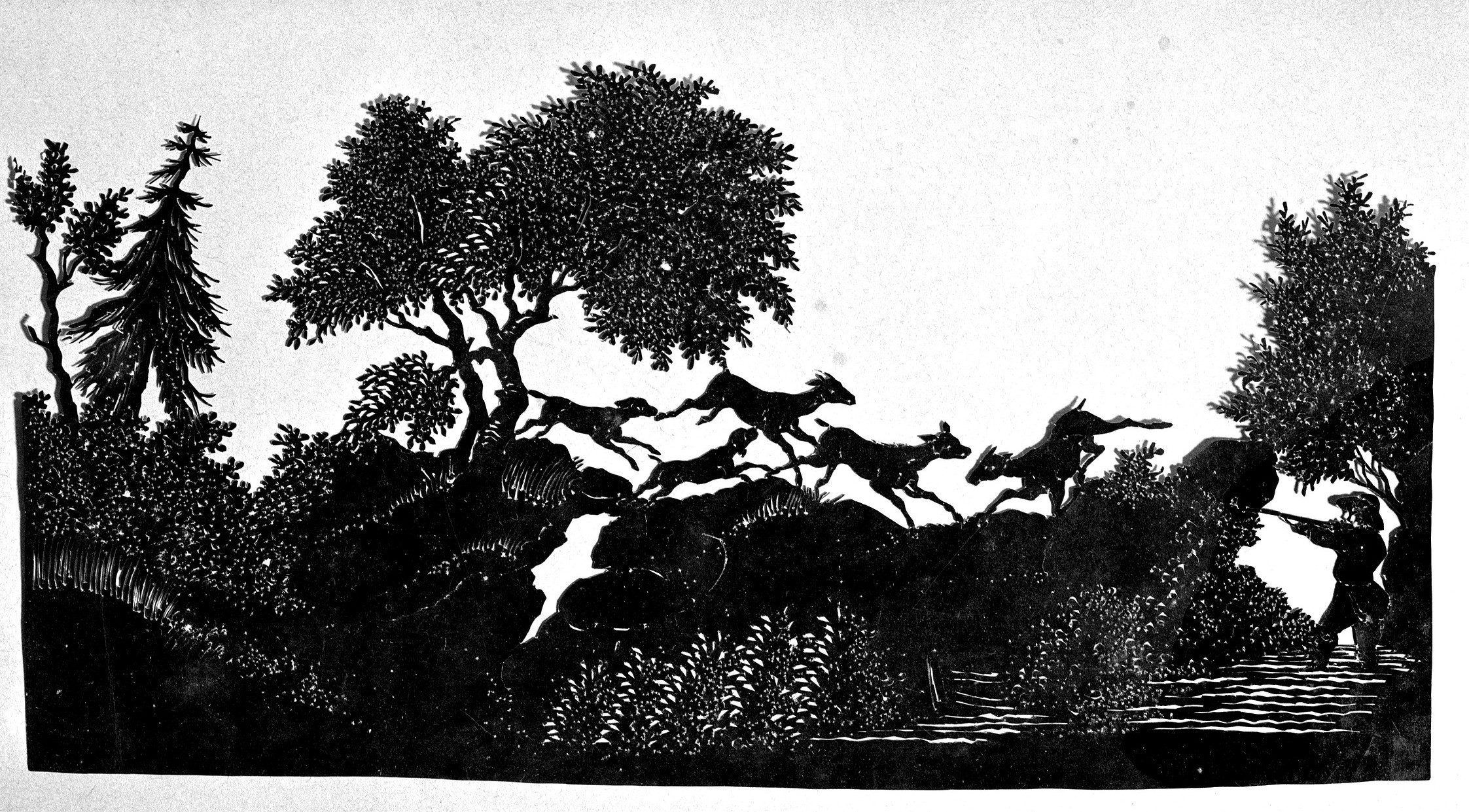 Среди женщин-силуэтистов хочется выделить творчество Елизаветы Бём.В 1877 году художница сделала одну из самых известных своих книг — «Силуэты из жизни детей».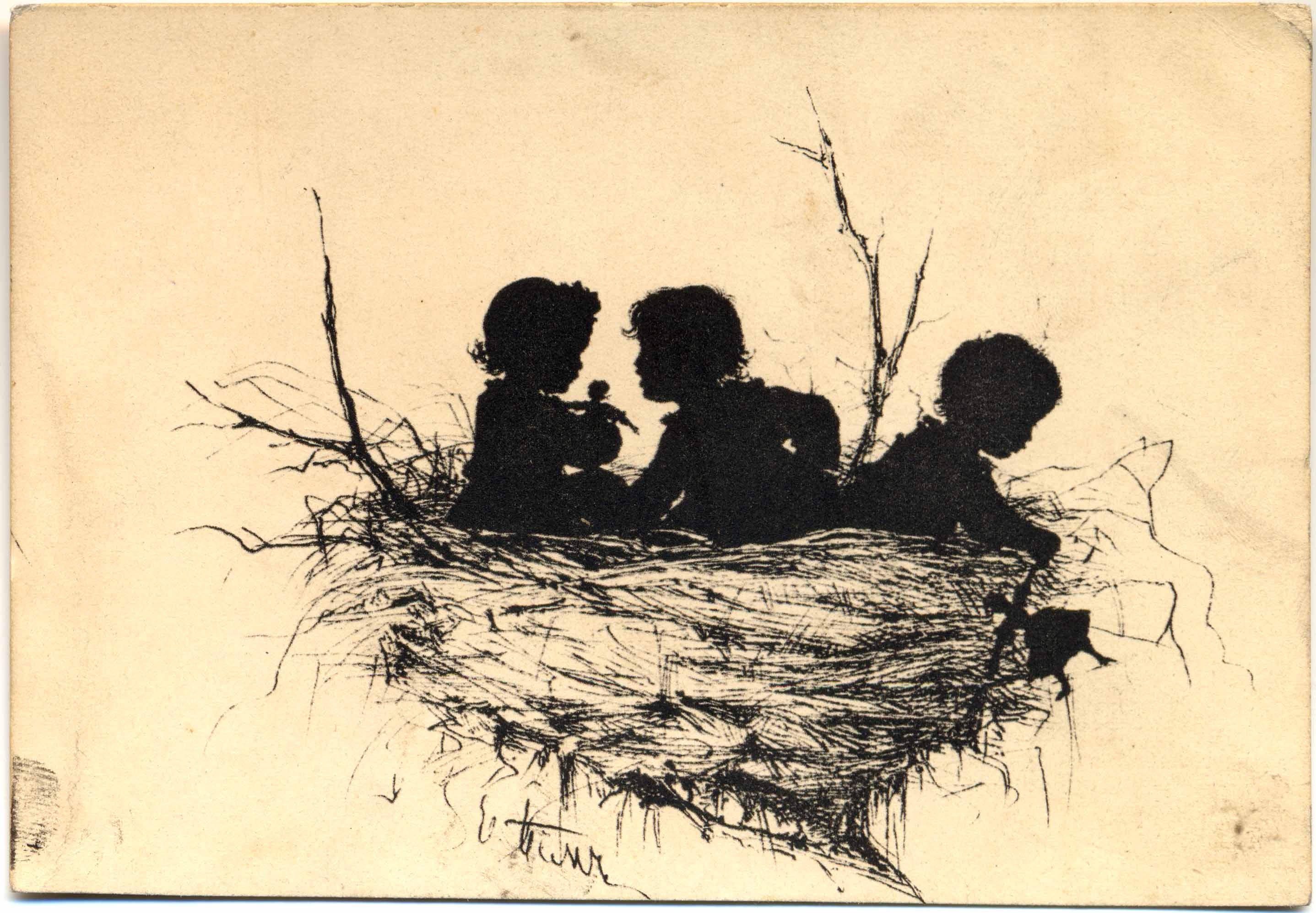 Черные фигурки привлекали и художников ХХ в.Елизавета Сергеевна Кругликова.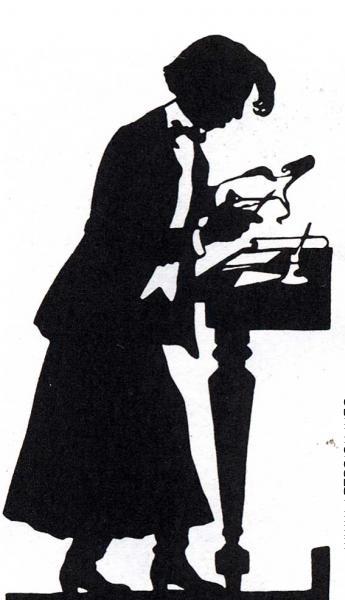 Вывод: Силуэт – одно из самых сильных, ярких, правдивых, выразительных средств  графики. С его помощью можно охарактеризовать человеческую фигуру или портрет.